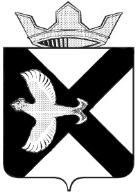 ДУМА МУНИЦИПАЛЬНОГО ОБРАЗОВАНИЯПОСЕЛОК БОРОВСКИЙРЕШЕНИЕ27 марта 2024 г.							                               № 422рп. БоровскийТюменского муниципального районаРассмотрев и обсудив проект решения «О внесении изменений в прогнозный план приватизации муниципального имущества муниципального образования поселок Боровский на 2024 год, утвержденный решением Думы  муниципального образования поселок Боровский от 31.01.2024 №409)» на заседании Думы муниципального образования поселок Боровский, в соответствии со статьей 23 Устава муниципального образования поселок Боровский, Дума муниципального образования поселок БоровскийРЕШИЛА:1. Принять в первом чтении проект решения «О внесении изменений в прогнозный план приватизации муниципального имущества муниципального образования поселок Боровский на 2024 год, утвержденный решением Думы  муниципального образования поселок Боровский от 31.01.2024 №409» 2. Рассмотреть настоящее решение во втором чтении в ходе настоящего заседания Думы.О проекте решения «О внесении изменений в прогнозный план приватизации муниципального имущества муниципального образования поселок Боровский на 2024 год, утвержденный решением Думы  муниципального образования поселок Боровский от 31.01.2024 №409» Председатель ДумыВ.Н. Самохвалов